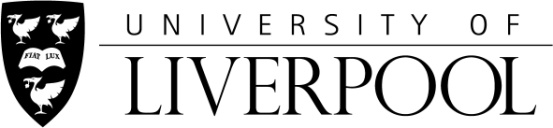 Form BBusiness Case for the Approval of a New Partnership ArrangementThis form should be completed as part of the first stage approval process when developing a partnership with another organisation. In accordance with the Terms of Reference of the Due Diligence Panel (DDP), a partnership is:‘where the achievement of the learning outcomes for a module or programme are dependent on arrangements made with (an) other delivery or support organisation(s) or‘where the learning opportunities leading or contributing to the award of academic credit or a qualification are delivered, assessed or supported through an arrangement with one or more organisations other than the University of Liverpool’This Form B will require scrutiny by and endorsement from the DDP and then approval from the Senior Leadership Team (SLT).  The purpose of this form is to determine if there is a viable business case for the proposed arrangement and proceeding to the next stage of approval.  This Form B may be submitted to the DDP together with Form A, which is the New Partner Proposal and Due Diligence Form, or it can be submitted after Form A has already been submitted to the DDP and SLT and given interim approval subject to consideration and approval of this Form B.Please provide the following information and submit it along with the full costings. NB: this Business Case should be based on a five-year financial plan, as agreements for collaborative arrangements are normally established for five years.1.1	The institution(s) or organisation(s) to be involved	Please list the institution(s) to be involved in the proposed arrangement and detail what their role will be:1.2	Programme(s) and award(s) involved	Please complete the table below about the programme(s) and award(s) to be covered by the proposed arrangement:1.3	Likely timescale for introduction1.4	Management and administration implications	Please complete the table below to provide information to inform the implications for the management and administration of the proposed arrangement.1.5	Rationale1.6	Marketing and promotion1.7	Additional information		Please enter below any additional information about the proposal that has not been covered above:2.1	Benefits	Please complete the tables below.  Please add additional lines as necessary.2.2	Costs2.3	Financial arrangements2.4	Additional information	Please enter below any additional information about benefits or costs that has not been covered above:Examples include:Could the recruitment of students be difficult?Will it be financially viable?Is there School buy-in from staff?  Could there be any issues with quality and standards?  Will it be sustainable?  Is there a high start-up cost?  Is delivery reliant on the recruitment of new staff?  Is the subject area new to the Faculty/University? Can the Faculty/University support the students to the completion of their UoL award in the event of closure of the partnershipAre there any safety issues for staff travelling to support the project?Are there any local approvals / restrictions involved in the delivery of the project?Are there any identified issues relating to academic freedom and freedom of speech?Are there any issues relating to export controls for either taught or research partnerships?If research is to be undertaken as part of the work, are there any issues with ownership or protection of IP?	(Add additional rows, as appropriate)Scoring your risksThe way that risks are assessed at the University is by considering how likely an event is to occur and what the severity of the subsequent consequences would be. We do this by making use of the following formula: Consequence x Likelihood = Risk Score, or (C x L) = RHeat MapThe University uses a 5x5 risk matrix to calculate scores. A heat map is provided on the risk register as a visual aid to assist in the scoring of risks. When the risk has been calculated, use the formula (CXL)=R to calculate your risk. You will then land on a colour and number. These correlate to the risk analysis chart which will give you an indication as to the severity of your risk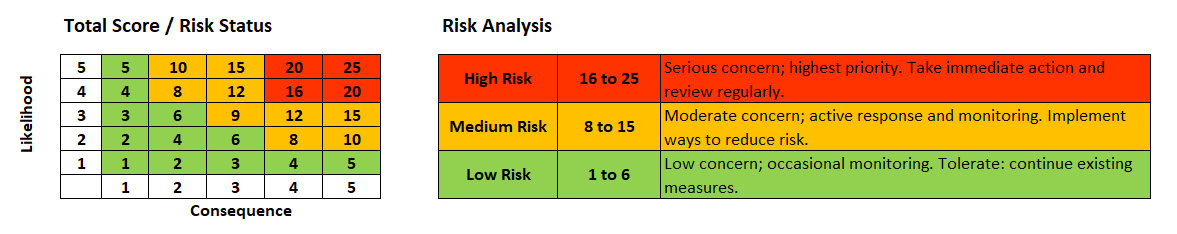 LikelihoodThe chances that the hazard will adversely affect operations. How likely is it that a risk will occur or reoccur?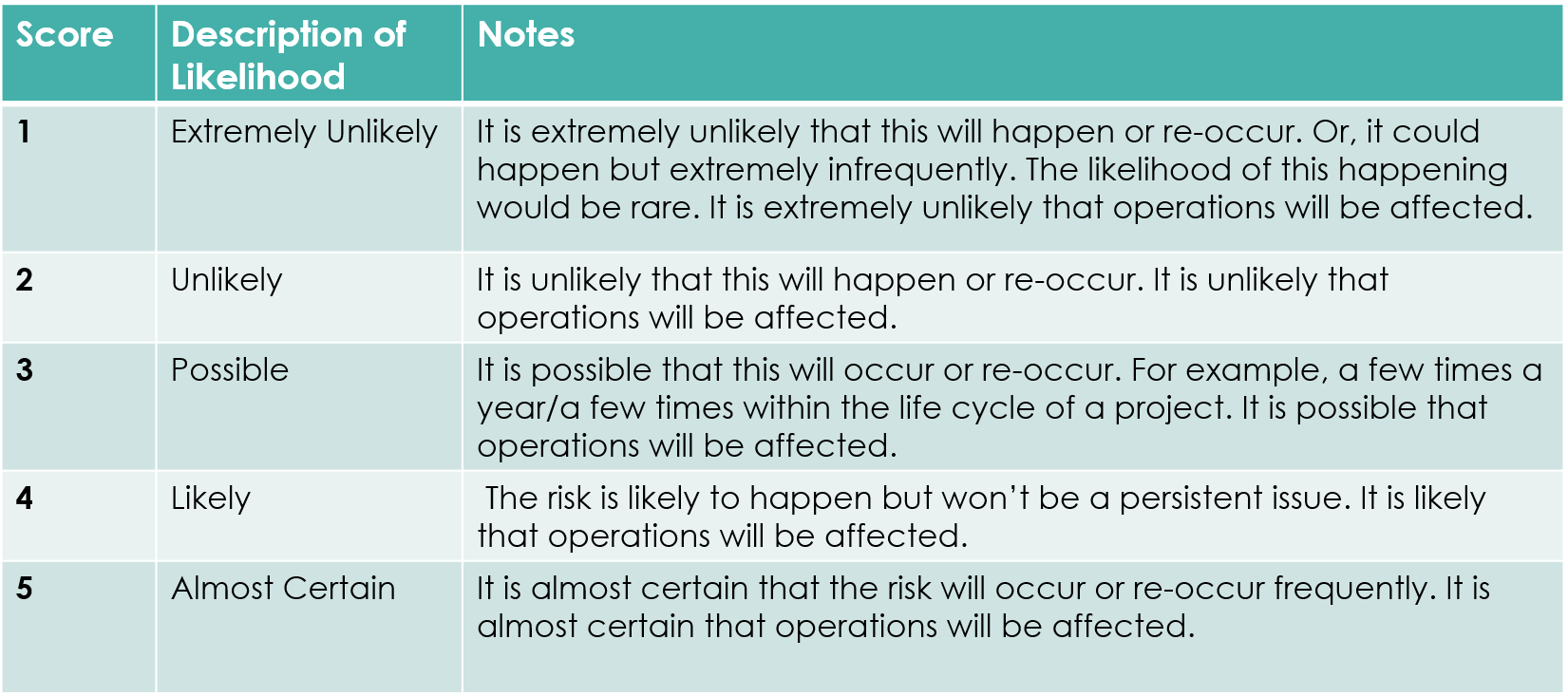 Consequence The consequences of the hazard adversely affecting operations.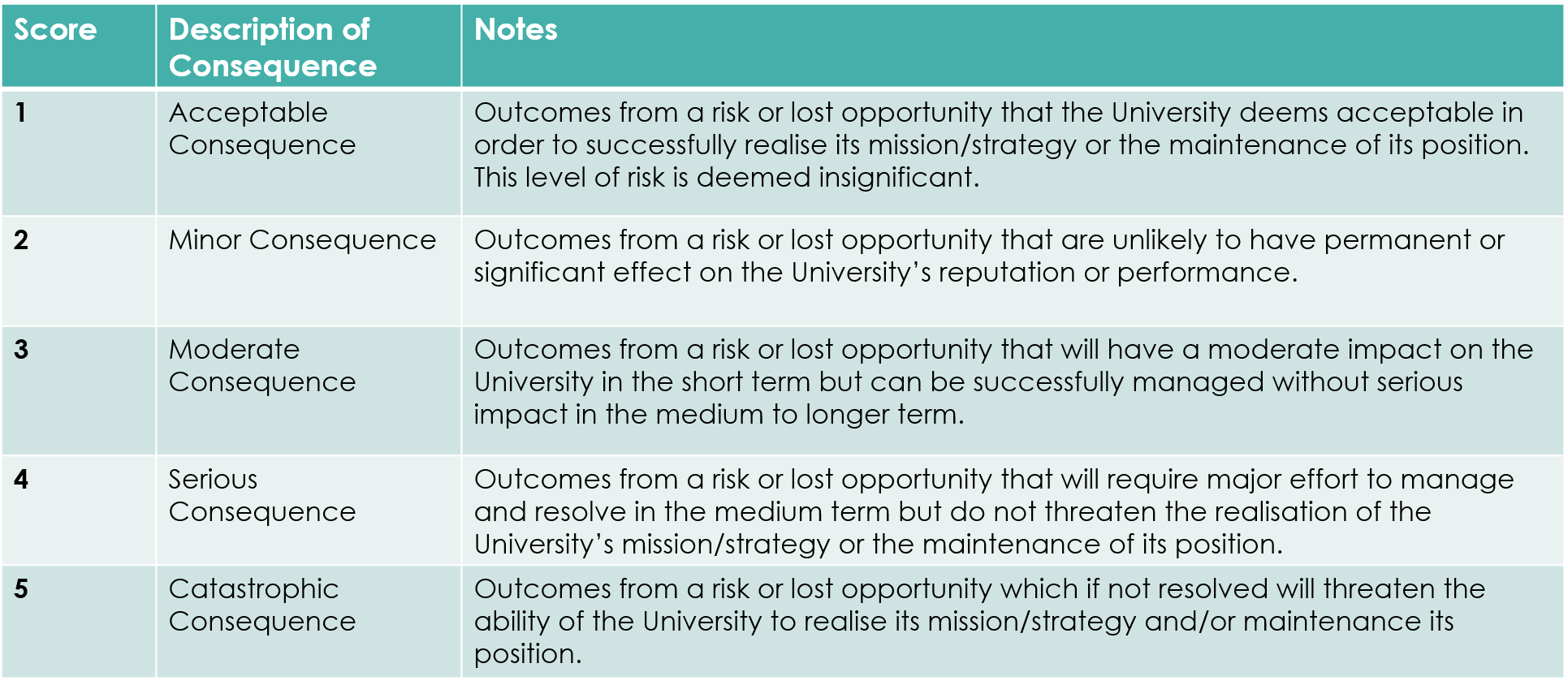 3.2	Export ControlsPlease confirm whether the proposed arrangement will be subject to legislation such as export controls, Nagoya etc, and if so that the necessary advice has been taken.  Guidance can be found at https://www.liverpool.ac.uk/intranet/research-support-office/help/guides/trusted-research/For the Dean of School / InstituteI confirm that I am satisfied with the content of this proposal, and that the appropriate off campus risk assessment processes have been undertaken.Guidance on Off Campus Activities can be found belowhttps://www.liverpool.ac.uk/intranet/safety/guidance/offcampusactivities/#infoFor the Faculty EPVC/Faculty Director of OperationsI confirm that I am satisfied with the content of this proposal, and that the appropriate off campus risk assessment processes have been undertaken.Guidance on Off Campus Activities can be found belowhttps://www.liverpool.ac.uk/intranet/safety/guidance/offcampusactivities/#infoI confirm the Faculty will commit the financial resources to this initiative where a need has been identified above.Appendix 1: Costing GuidelinesThe following are potential costing parameters that are used for academic partnership arrangements.  Examples of the activity required for partnership arrangements are shown and those who are responsible for or involved in the activity.  Consideration should also be given to the workload implications for those responsible or involved in each activity and how this may impact on resource requirements and/or the time required to develop and approve the proposal.Not all of the activity below will apply to every partnership.  NAME OF PROPOSED PARTNER  ADDRESSPARTNER CONTACT DETAILSSTRATEGIC-LEVEL DEVELOPMENT(i.e. initiated at institutional level)STRATEGIC-LEVEL DEVELOPMENT(i.e. initiated at institutional level)YESNOSTRATEGIC-LEVEL DEVELOPMENT(i.e. initiated at institutional level)STRATEGIC-LEVEL DEVELOPMENT(i.e. initiated at institutional level)NAME OF PROPOSER: (or nominated key contact)DEPARTMENT:SCHOOL/INSTITUTE:FACULTY:SECTION ONETHE PROPOSALType or description of proposed arrangement:Award (e.g. undergraduate degree, master’s degree, etc.)Name of programme(s):Is the programme(s) new? If the programme(s) already exists, will changes be required to it for the proposed arrangement?  If so, please explain the changesIs the programme(s) subject to professional, statutory or regulatory body (PSRB) recognition?  If so, will approval from the PSRB be required?Structure of the programme(s) under the proposed arrangement:Mode of delivery of the programme(s):Proportion of credit for the award assessed by UoL:Proportion of credit for the award assessed by the partner organisation(s) that will contribute to a UoL award:Proposed links with partners in China must first be considered by the XJTLU Joint Liaison Group.  Please confirm that this proposal has been notified to the JLG and discussed with XJTLU.What were the outcomes of the discussions?What is the expected start date for students on the provision covered by the proposed arrangement?At which partner organisation will the students commence their programme of studies?Where students commence their studies at a partner organisation and complete their studies at the UoL, what is the expected start date at the University of Liverpool?Proposed Link Tutor(s) at UoL:Number of expected students each year: Minimum number of students required each year:What is the maximum number of students that can be accommodated each year under the arrangement?Resource implications for the School and the University to set up, manage, monitor and review the arrangement and potential income in the first five years (supported by a completed costing model, as per Appendix 1)What is the rationale for the proposed arrangement?How will UoL benefit from the proposed arrangement?  What can be offered under the proposed arrangement that cannot be offered by UoL itself?What market research has been undertaken?What were the results of the market research?Who undertook the market research?What is the marketing and promotion plan for the first cohort of students?What is the marketing and promotion plan for the lifetime of the proposed arrangement?Who will responsible for marketing and promoting the provision offered under the arrangement?  How will this be managed?SECTION TWOBENEFIT/COST SUMMARYThis summary will be used as a basis for the full costing to be undertaken, (See appendix 1 for costing parameters to be used and to support consideration of potential costs).Educational:Educational:> innovation> alignment with research (new or existing)> attract new students> response to changing curricula> professional needsAdd more lines if necessaryFinancial:Financial:> feesPlease note that any non-standard fee arrangements must be approved by the Student Intake Strategy Group> special sources of funding (RCUK, NHS, charities, industry, etc.)> travel and subsistence costs for visiting the partnerAdd more lines if necessaryStaffing:Staffing:> New staff – academic and support:> Quality Assurance (including annual monitoring and review activity)> Existing staff time – academic and support(include staff at School, Faculty and University, including travel costs> Existing staff time – administrative support> Existing staff time – programme development, producing documentation for validation, institutional visits for due diligenceAdd more lines if necessaryFacilities:Facilities:> Space (new or refurbished)> Equipment (new or refurbished)> ConsumablesAdd more lines if necessaryAcademic Services:Academic Services:> Library provision> IT> Laboratories> Other University central servicesAdd more lines if necessaryOther:> Marketing and promotion> Graduation certificates/ceremonies> Agency fees Add more lines if necessaryPlease outline the proposed financial arrangements, appendix 1 provides costing parameters to be used and to support consideration of potential costsPlease provide costings/income based on a five-year financial planFor each year of the financial plan, please note whether the proposal is cost neutral or better? If the proposal is not cost neutral, will the Faculty subsidise the proposed arrangement?  Please note whether the Faculty can support a cost neutral arrangement for each year of the financial plan.If non-standard fees are proposed, has this been considered by the Student Intake Strategy Group?If the arrangement was to be unsuccessful how would the UoL’s responsibility to the students be honoured? What are the cost implications and how would the costs be met?SECTION THREERISKS AND MITIGATIONSignificant risks and mitigation in relation to the partnership activity, further guidance on risk management can be found at https://www.liverpool.ac.uk/intranet/strategic-planning/risk-management/RISKOWNERCONSEQUENCE (C)LIKELIHOOD(L)RISK SCORE(CxL=R)MITIGATION / CONTROL MEASURESECTION FOURENDORSEMENT OF THE BUSINESS CASEName & Position:Signed:Date:Name & Position:Signed:Date:ActivityResponsibilityFIRST STAGE OF APPROVALFIRST STAGE OF APPROVALPutting together proposal (Forms A and B)ProposerDue Diligence InquiriesProposerDue Diligence InquiriesAQSD/PGR Team/IDOCostingsFacultyHead of School/Institute considerationDean of School/InstituteFaculty Senior Management Group considerationFSMTOff Campus Risk AssessmentProposer / Dean of School / InstituteDue Diligence Panel ScrutinyDue Diligence PanelSenior Leadership Team Approval of Forms A and BSLTPARTNERSHIP ARRANGEMENT DEVELOPMENT AND APPROVALPARTNERSHIP ARRANGEMENT DEVELOPMENT AND APPROVALDevelopment of academic programmeProposing SchoolInternal review of Programme DocumentationFaculty/CPC/SchoolExternal review of programmeFaculty/AQSDProgramme approval/validationCPC/AQSC/UAPInstitutional / School Visit PreparationPreparation of agendasLiaison with partnerEstablishing a panelTravel and accommodation administrationPre-Visit MeetingReviewing documentation/establishing lines of enquiryAQSD/SchoolInstitutional / School VisitPanel and SecretaryWriting Visit Report/Liaising with Panel and Partner overview report AQSD/PanelEstablishing Quality Framework/RegulationsAQSD (and others)Negotiating and Developing AgreementsAQSD (and others)Flights/VisasDepartment / AQSDTransfers/hotels/subsistenceDepartment / AQSDMANAGING PARTNERSHIP (annual costs)MANAGING PARTNERSHIP (annual costs)External ExaminersFaculty/School/InstituteExternal Consultants (if UoL has not got subject expertise)DepartmentBoards of ExaminersDepartment/SchoolAnnual Monitoring VisitDepartmentAnnual Monitoring (paper based)DepartmentModeration of AssessmentDepartmentLink TutorsDepartmentManagement of arrangementDepartmentRENEWAL OF PARTNERSHIP (DURING 5TH YEAR OF OPERATION)RENEWAL OF PARTNERSHIP (DURING 5TH YEAR OF OPERATION)First stage approval and partnership approval as detailed aboveAQSD